Servizio AffidiIl Servizio Affidi attivo sul nostro territorio dall’anno 2000 è composto da operatori (Psicologo, Assistente Sociale e Educatore Professionale) del Consultorio; svolge attività di informazione e promozione sui temi dell’accoglienza e dell’affido familiare, offrendo successivamente alle persone e/o famiglie interessate un percorso di approfondimento e autovalutazione rispetto alla possibilità di diventare genitori affidatari. Raccoglie le richieste di affido provenienti dagli operatori del Servizio Tutela Minori e in collaborazione con gli stessi procede all’abbinamento minore-famiglia affidataria.Le finalità del Servizio Affidi sono dunque quelle di:favorire la crescita di una cultura dell’accoglienza sul territorio;reperire famiglie del territorio disponibili a sperimentarsi nell’esperienza dell’affido, valorizzandole in quanto risorse del territorio stesso;offrire sostegno ed accompagnamento alle famiglie/singoli che si impegnano in progetto di accoglienza, in collaborazione con le équipe di tutela minori di riferimento e mediante l’esperienza del gruppo di formazione specifica e di mutuo-aiuto.
Il Servizio Affidi può svolgere interventi finalizzati a  raccordare e coordinare le diverse realtà operanti sul territorio della Valle Seriana, sensibili alle tematiche dell’accoglienza familiare dell’affido, al fine di favorire la conoscenza delle attività in atto e la costruzione di strategie operative comuni. Nel corso degli anni si sono condivisi percorsi comuni che hanno posto al centro il valore dell’apertura verso gli altri e l’attenzione ai bisogni del territorio, contribuendo a diffondere una cultura solidale e dell’accoglienza. Gli operatori del Servizio Affidi sono:Psicologo, coordinatore del Servizio, dr.ssa Marica PasinettiAssistente sociale, dr.ssa Cinzia MatteottiEducatore Professionale. Dr.ssa Alice Roncoroni (mediante collaborazione con coop. AEPER)Per informazioni e richieste di contatto è possibile inviare una mail a: servizioaffidi@ssvalseriana.org o contattare la segreteria di Consultorio al n. 035.0527101, email: consultoriofamiliare@ssvalseriana.org 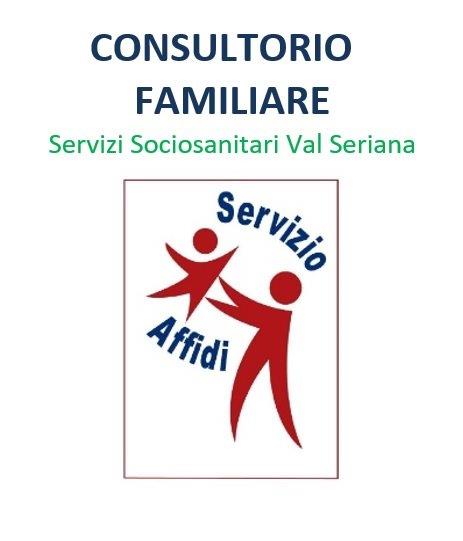 